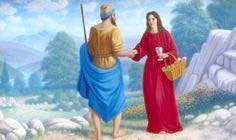 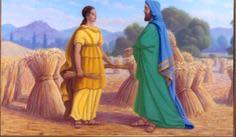 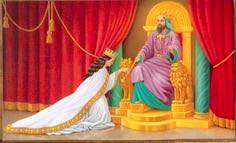 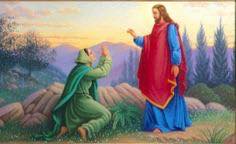 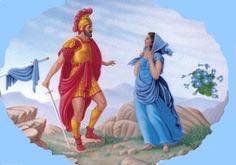 We hope that you will join us at Grove City Chapter No. 502, as we honor the Heroine’s of our Star Thursday, March 14, 2024At 7:30 p.m.If you are currently serving as any of the five Star Points, or have ever served any of those stations, please plan to join us.  At Grove City Masonic Lodge3558 Park StreetGrove City, OH  43123